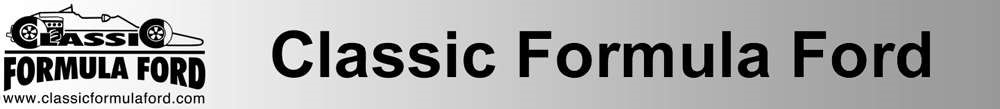 CLASSIC FORMULA FORD CLUB : 2022 APPLICATION FORM I hereby apply for membership of the Classic Formula Ford Club for the 2022 season and enclose the appropriate fee. Please make cheques payable to the Classic Formula Ford Club.  (Delete as appropriate). Associate Membership : Annual Fee £10. This entitles you to attend all social events organised by the CFFR during the year, and puts you on the mailing list for any newsletters, emails etc. Racing Membership : Annual Fee £50. If you intend to race in the Classic Formula Ford 1600 Championship in 2022. Racing Membership is a mandatory requirement for all drivers. PERSONAL DETAILS :            (IN BLOCK CAPITALS PLEASE) 	Surname 	 	…………………………………………………………………………………………………….. 	Forenames 	 	……………………………………………………………………………………………....……..             	Address 	 	…………………………………………………………………………………………………….. 	 	 	 	…………………………………………………………………………………………………….. Postcode 	                ……………………………………………………………………….………………………….              Home Telephone 	……………………………………………………………………………………………………..  	Business Telephone 	……………………………………………………………………………………………………..  	Mobile Telephone 	……………………………………………………………………………………………………..                    Email Address ………………………………………………………………………………………………….…………… FOR RACING MEMBERS ONLY: 	Competition Licence No. 	…………………………………………………………………………….………………                  HSCC Membership No. ……………………………………………………………………………………………………... Car Manufacturer  	……………………………………………………………………………………………………... Model / Year/ Engine Tuner 	……………… / …………… / ………………………………………………………….. PLEASE NOTE: Competition numbers will be confirmed by Andy Dee Crowne, the HSCC coordinator for the championship. I hereby agree to be bound by the provisions of the regulations relating to the Classic Formula Ford Club and its Championship. I have read, understood, and agree to abide by the driving standards as set out in the Classic FF1600 Driving Standards Guide. This Guide is provided to all prospective members and is also available to download from www.classicformulaford.com	Signed / Dated  	……………………………………… /   ………..………………………………………………… 	 	1 Payment DetailsPlease make Cheques* made payable to: The Classic Formula Ford Club. 	Cheques should be posted with a completed copy of this membership form to:Marion SaundersRedstack3, The SquareBraughingWareHertfordshireSG11 2QSPlease note that from Summer 2021 the Bank Account Details have changed as shown belowDirect Bank Transfers* can be made to the account Classic Formula Ford Club - details below:      Account Name:  Classic Formula Ford Club	       Bank Name:  MetrobankAcc No: 42083399	   	       Sort Code: 23-05-80	Please use the Reference CFFR2022 and include your surname also.                                 (*circle payment method as appropriate)